TechAnkara Proje Pazarı 2024 Başvuruları Açıldı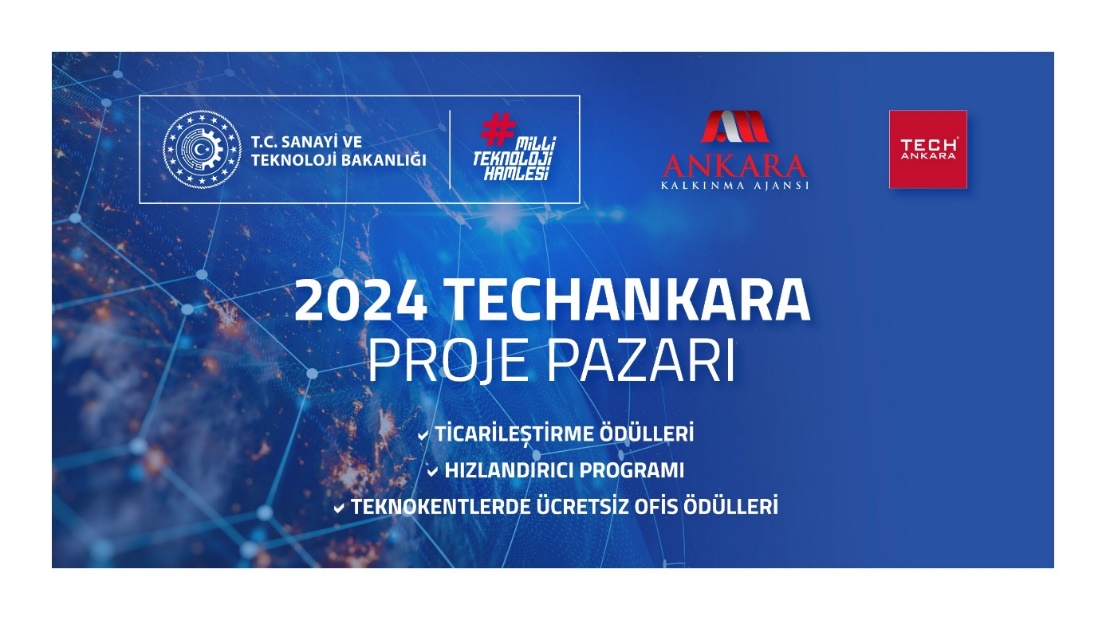 Bu yıl on birincisi düzenlenecek olan TechAnkara Proje Pazarı için proje başvuruları açıldı.Başvuru ŞartlarıTechAnkara Proje Pazarı 2024'e "yenilikçi" projelerin başvurusu beklenmektedir.Teknoloji odaklı projeler ve prototip aşamasını tamamlamış olan projeler önceliklidir.Başvuru için herhangi bir tüzel kişilik aranmamaktadır.BaşvuruTechAnkara Proje Pazarı 2024'ün başvuruları Ankara Girişim Portalı üzerinden alınacaktır.Proje Başvuru Sayfası Linki: https://girisimci.ankaraka.org.tr/tr/techankara-proje-pazari-2024_46.htmlTakvim03 Nisan-22 Mayıs 2024: Proje Başvurularının Kabulü23 Mayıs-15 Haziran 2024: Projelerin Jüri Değerlendirmeleri24 Haziran 2024: İlk 100 Projelerin İlanı23 Eylül 2024: TechAnkara Proje Pazarı 2024Girişimci başvuruları için son gün 22 Mayıs 2024 Çarşamba TSİ saat 23:59'dur.Başvuruların DeğerlendirilmesiProjeler 23 Mayıs-15 Haziran tarihleri arasında jüri üyeleri tarafından;YenilikçilikTicarileşme PotansiyeliPazar PotansiyeliSosyal ve/veya Çevresel FaydaTakımbaşlıklarında puanlandırılacaktır.İlk 100'de Yer Alan Projelerin İlanıJürinin değerlendirmeleri sonucu belirlenen ilk 100 proje, 24 Haziran 2024 Pazartesi günü;Ankara Kalkınma Ajansı resmi web sitesinde (https://www.ankaraka.org.tr),Ankara Girişimcilik Portalı’nda (https://girisimci.ankaraka.org.tr),TechAnkara Proje Pazarı web sitesinde (http://www.ankaraprojepazari.com/)ilan edilecek, ayrıca proje sahiplerine bilgilendirme yapılacaktır.ÖdüllerEtkinlikte, Ankara Kalkınma Ajansı ve ekosistemin önemli aktörleri tarafından çeşitli ödüller verilecektir:Birinciye 300.000 TL ticarileşme desteğiİkinciye 200.000 TL ticarileşme desteğiÜçüncüye 100.000 TL ticarileşme desteğiMesleki Eğitim Özel Ödülü: 50.000 TLTeknik Eğitim Özel Ödülü: 50.000 TLBir girişimciye Ankara Üniversitesi Teknopark'ta 1 yıl boyunca ücretsiz ofisBir girişimciye Bilkent Cyberpark'ta 1 yıl boyunca ücretsiz ofisBir girişimciye Gazi Teknopark'ta 1 yıl boyunca ücretsiz ofisBir girişimciye Hacettepe Teknokent'te 1 yıl boyunca ücretsiz ofisÜç girişimciye Ostim Teknopark’ta 1 yıl boyunca; Kuluçka Merkezi ortak alanında ücretsiz kullanım hakkı ve Prota Teknoloji Üretim Atölyesi’ne ücretsiz üyelikBir girişimciye ODTÜ Teknokent'te 1 yıl boyunca ücretsiz ofisÜç girişimciye Teknopark Ankara Kuluçka Merkezi ortak kullanım alanında 1 yıl boyunca ücretsiz ofisBir girişimciye Ankara Tekmer’de ortak kullanım alanında 1 yıl boyunca ücretsiz ofisBir girişimciye Başkent Üniversitesi BİTTO’da 1 yıl boyunca ücretsiz ofis ve prototipleme atölyesine ücretsiz üyelikBir girişimciye TOBB ETÜ Garaj’da 1 yıl boyunca ücretsiz ofis18 girişimciye TechAnkara Girişimcilik Merkezi'nde bir yıl boyunca ücretsiz işlikİlk 10 girişimciye TechAnkara Hızlandırıcı Programıİlk 100'e giren girişimcilere, etkinlik günü yatırımcılarla B2B görüşme imkanıİletişimSorularınız için tapp@ankaraka.org.tr e-posta adresini kullanabilir; Ankara Kalkınma Ajansı’nın 0312 310 03 00 numaralı telefonundan Yatırım Destek Ofisi ile irtibata geçebilirsiniz.